TRƯỜNG THCS HÀM CẦN1. Khung ma trận và đặc tả đề kiểm tra GIỮA kì 1 môn Khoa học tự nhiên, lớp 8a. Khung ma trận- Thời điểm kiểm tra: Tuần 9 – Tiết 35, 36- Thời gian làm bài: 60 phút.- Hình thức kiểm tra: Kết hợp giữa trắc nghiệm và tự luận (tỉ lệ 50% trắc nghiệm, 50% tự luận).- Cấu trúc:+ Mức độ đề: 40% Nhận biết; 30% Thông hiểu; 20% Vận dụng; 10% Vận dụng cao.+ Phần trắc nghiệm: 5,0 điểm (gồm 20 câu hỏi: nhận biết: 16 câu, thông hiểu: 4 câu, vận dụng: 0 câu), mỗi câu 0,25 điểm+ Phần tự luận: 5,0 điểm (Nhận biết: 0 điểm; Thông hiểu: 2,0 điểm; Vận dụng: 2,0 điểm; Vận dụng cao: 1,0 điểm). Mỗi ý 0,25 điểm- Nội dung: Nội dung nửa đầu học kì 1: 100% (10 điểm: gồm mở đầu và 2 chủ đề)b. Bảng đặc tả ma trận đề kiểm traĐiểm tổng hợp		         Lưu ý: Học sinh làm bài trực tiếp lên tờ giấy này.I/ TRẮC NGHIỆM: (5 điểm). Thời gian làm bài 25 phútKhoanh tròn vào 1 chữ cái A hoặc B, C, D của phương án trả lời đúngCâu 1: Dụng cụ nào không được dùng để đựng hóa chất?A. Mặt kính đồng hồ.			B. Lọ thủy tinh.	C. Ống nghiệm.				D. Lưới thép.	Câu 2: Quy tắc sử dụng hóa chất an toàn làA. ngửi, nếm hóa chất. 			B. tự tiện sử dụng hóa chất.C. sử dụng tay trực tiếp với hóa chất.D. sau khi lấy hóa chất xong đậy kín các lọ đựng hóa chất.Câu 3: Hiện tượng chất có sự biến đổi về trạng thái, hình dạng, kích thước nhưng vẫn giữ nguyên là chất ban đầu gọi làA. biến đổi hóa học.				B. biến đổi vật lí.C. phản ứng hóa học.			D. phương trình hóa học.Câu 4: Quan sát sơ đồ minh họa phản ứng hóa học giữa hydrogen và nitrogen tạo thành ammonia và cho biết trước phản ứng những nguyên tử nào liên kết với nhau?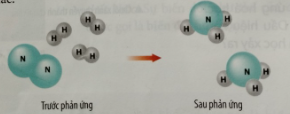 A. chỉ có 2 nguyên tử nitrogen liên kết với nhau.		B. 1 nguyên tử nitrogen liên kết với 3 nguyên tử hydrogen.C. 2 nguyên tử nitrogen liên kết với nhau, 6 nguyên tử hydrogen liên kết với nhau. D. 2 nguyên tử nitrogen liên kết với nhau, 2 nguyên tử hydrogen liên kết với nhau.Câu 5: Phát biểu đúng với nội dung định luật bảo toàn khối lượng làA. Trong một phản ứng hóa học, tổng khối lượng của các chất sản phẩm bằng tổng khối lượng của các chất phản ứng.B. Trong một phản ứng hóa học, khối lượng của chất sản phẩm bằng tổng khối lượng của các chất phản ứng.C. Trong một phản ứng hóa học, các chất sản phẩm bằng các chất phản ứng.D. Trong một phản ứng hóa học, khối lượng của các chất phản ứng bằng khối lượng chất tham gia.Câu 6: Cho phương trình hóa học: 4Al + 3O2  2Al2O3. Cách viết đúng cho tỉ lệ số nguyên tử, số phân tử của các chất làA. Số nguyên tử Al : số phân tử O2 : số phân tử Al2O3 = 4 : 3 : 2.	B. Số phân tử Al : số phân tử O2 : số phân tử Al2O3 = 4 : 3 : 2.		C. Số nguyên tử Al : số nguyên tử O : số phân tử Al2O3 = 1 : 6 : 2.			D. Số nguyên tử Al : số phân tử O2 : số phân tử Al2O3 = 1 : 2 : 2.	Câu 7: Mol là lượng chất có chứaA. 24,79 nguyên tử hoặc phân tử của chất đó.B. 6,022.1023 nguyên tử hoặc phân tử của chất đó. C. 6,022.10-23 gam nguyên tử hoặc phân tử của chất đó.			D. 60,22.1023 nguyên tử hoặc phân tử của chất đó.Câu 8: Công thức tính tỉ khối của khí A đối với khí B làCâu 9: Hiệu suất phản ứng được tính theo tỉ số giữaA. lượng sản phẩm thu được theo thực tế và lượng sản phẩm thu được theo lí thuyết.B. lượng sản phẩm thu được theo lí thuyết và lượng sản phẩm thu được theo thực tế. C. sản phẩm thu được theo lí thuyết và sản phẩm thu được theo thực tế. D. sản phẩm thu được theo thực tế và sản phẩm thu được theo lí thuyết.Câu 10: Dung dịch là hỗn hợp lỏng đồng nhất của các chấtA. đã phản ứng với nhau.			B. đã tiếp xúc với nhau nhưng không tan trong nhau.C. đã tan trong nhau.			D. tan trong nhau, sau đó tác dụng với nhau.Câu 11: Nồng độ phần trăm của dung dịch là A. số gam chất tan có trong 100 gam dung dịch. 	B. số gam chất tan có trong 100 gam dung môi.	C. số gam chất tan có trong 1 lít dung dịch. 	D. số mol chất tan có trong 1000 gam dung dịch. 	Câu 12: Phát biểu đúng về các yếu tố ảnh hưởng đến tốc độ phản ứng?A. Khi tăng nhiệt độ, phản ứng xảy ra với tốc độ chậm hơn.	B. Diện tích bề mặt tiếp xúc càng lớn, tốc độ phản ứng càng nhanh.C. Khi giảm diện tích bề mặt tiếp xúc thì tốc độ phản ứng càng nhanh. 	D. Nồng độ các chất phản ứng càng cao thì tốc độ phản ứng càng chậm.Câu 13: Acid H2SO4 khi tan trong nước tạo ra A. ion H+ và ion SO42-.			B. ion H+ và ion SO4-.C. ion H+ và ion SO42+.			D. ion H- và ion SO4+.Câu 14: Nhóm dung dịch làm quỳ tím hóa đỏ làA. NaOH, HCl.				B. NaOH, Ca(OH)2.			C. KOH, Ba(OH)2.				D. HCl, H2SO4.Câu 15: Kim loại tác dụng với dung dịch acid tạo raA. muối và nước.				B. muối và khí hydrogen.	C. kim loại mới và acid mới.		D. muối và base.Câu 16: NaOH khi tan trong nước tạo ra A. ion Na+ và ion OH-.			B. ion Na+ và ion OH+.C. ion Na- và ion OH-.			D. ion Na- và ion OH+.Câu 17: Kiềm là các A. hydroxide không tan trong nước.	B. acid tan trong nước.C. hydroxide tan tốt trong nước.		D. hydroxide không tan và tan trong nước.Câu 18: Trong bảng tính tan ở cuối trang, hãy cho biết có bao nhiêu base không tan trong nước?A. 1.			B. 6.			C. 7. 			D. 9.Câu 19: Trong bảng tính tan ở cuối trang, cho biết base nào tan trong nước?A. Na2SO4, NaCl.				B. HCl, HNO3.	C. KOH, NaOH.				D. Ba(OH)2, KCl.Câu 20: pH < 7 thì dung dịch có môi trường .....(1)….., pH càng nhỏ thì độ ….(2)…. của dung dịch càng lớn. Kết quả phù hợp làA. (1) base, (2) base.			B. (1) base, (2) acid.C. (1) acid, (2) base.				D. (1) acid, (2) acid.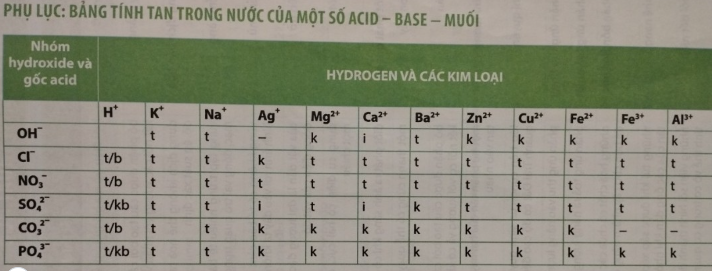 --- Hết phần kiểm tra trắc nghiệm ---Điểm tổng hợp		         Lưu ý: Học sinh làm bài trực tiếp trên giấy này.II/ TỰ LUẬN (5 điểm). Thời gian làm bài 35 phútCâu 1: (1,0 điểm) Lập phương trình hóa học của các phản ứng sau (HS làm bài tại đây)a/   Na +   O2 		    Na2Ob/   Al2O3 + H2SO4               Al2(SO4)3  +  H2Oc/   P2O5   +  H2O	          H3PO4d/   Fe(OH)2 +  HCl  	   FeCl2  +   H2OCâu 2: (1,0 điểm) Dùng các công thức tính số mol, khối lượng, thể tích khí. Hãy thực hiện các yêu cầu sau:a/ Tính số mol của 4,4 gam CO2; 6, 2 lít khí H2 ở điều kiện 1 bar và 25 0C.b/ Tính khối lượng của 0,1 mol Fe3O4.c/ Ở điều kiện 1 bar và 25 0C, 0,5 mol N2 có thể tích bao nhiêu lít?Câu 3: (1,0 điểm) Cho một lượng nhỏ kim loại magnesium (Mg) tác dụng vừa đủ với dung dịch sulfuric acid loãng (H2SO4) thu được magnesium sulfate (MgSO4) và 5 lít khí hydrogen (H2) ở điều kiện 1 bar và 25 0C.a/ Viết phương trình hóa học xảy ra.b/ Tính khối lượng magnesium sulfate tạo thành.Câu 4: (1,0 điểm) Cho 3,6 gam iron (II) oxide tác dụng với khí hydrogen dư ở nhiệt độ cao thu được 2,24 gam iron. Phương trình hóa học xảy ra như sau:  FeO + H2  Fe + H2O. Tính hiệu suất của phản ứng.Câu 5: (1,0 điểm) Em hãy giải thích vì sao khi đau dạ dày người ta thường dùng loại thuốc có chứa Al(OH)3 và Mg(OH)2? Viết hai phương trình hóa học xảy ra giữa thành phần chính có trong dạ dày là HCl với Al(OH)3 và Mg(OH)2.Cho khối lượng nguyên tử của C = 12 amu; O = 16 amu; Fe = 56 amu; N = 14 amu; Mg = 24 amu; H = 1 amu; S = 32 amu; Cu = 64 amuBài làm:........................................................................................................................................................................................................................................................................................................................................................................................................................................................................................................................................................................................................................................................................................................................................................................................................................................................................................................................................................................................................................................................................................................................................................................................................................................................................................ ....................................................................................................................................................................................................................................................................................................................................................................................................................................................................................................................................................................................................................................................................................................................................................................................................................................................................................................................................................................................................................................................................................................................................................................................................................................................................................... ....................................................................................................................................................................................................................................................................................................................................................................................................................................................................................................................................................................................................................................................................................................................................................................................................................................................................................................................................................................................................................................................................................................................................................................................................................................................................................... ....................................................................................................................................................................................................................................................................................................................................................................................................................................................................................................................................................................................................................................................................................................................................................................................................................................................................................................................................................................................................................................................................................................................................................................................................................................................................................... ............................................................................................................................................................................................................................................................................................................................................................................................................................................................................................................................................................................................................................................................................................................................................................................................................................................................................................................................................................................................................................................................................................................................ ...................................................................................................................................................................................................................................................................................................................................................................................................................................................................................................................................................................................................................................................................................................................................................................................................................................................................................................................................................................................................................................................................................................................................................................................................................................................................................................................................................................................................................................................................................................................................................................................................................................................................................................................................................................................................................................................................................................................................Điểm tổng hợp		         Lưu ý: Học sinh làm bài trực tiếp trên giấy nàyI/ TRẮC NGHIỆM: (5 điểm). Thời gian làm bài 25 phútCâu 1: Phát biểu đúng với nội dung định luật bảo toàn khối lượng làA. Trong một phản ứng hóa học, các chất sản phẩm bằng các chất phản ứng.B. Trong một phản ứng hóa học, khối lượng của chất sản phẩm bằng tổng khối lượng của các chất phản ứng.C. Trong một phản ứng hóa học, tổng khối lượng của các chất sản phẩm bằng tổng khối lượng của các chất phản ứng.D. Trong một phản ứng hóa học, khối lượng của các chất phản ứng bằng khối lượng chất tham gia.Câu 2: Quy tắc sử dụng hóa chất an toàn làA. sau khi lấy hóa chất xong đậy kín các lọ đựng hóa chất.B. tự tiện sử dụng hóa chất.C. sử dụng tay trực tiếp với hóa chất.D. ngửi, nếm hóa chất. 			Câu 3: Dụng cụ nào không được dùng để đựng hóa chất?A. Mặt kính đồng hồ.	B. Lọ thủy tinh.	C. Ống nghiệm.	D. Lưới thép.	Câu 4: Nồng độ phần trăm của dung dịch là A. số gam chất tan có trong 100 gam dung dịch. 	B. số mol chất tan có trong 1000 gam dung dịch.C. số gam chất tan có trong 1 lít dung dịch. 	D. số gam chất tan có trong 100 gam dung môi.		Câu 5: Trong bảng tính tan ở cuối trang, cho biết base nào tan trong nước?A. Na2SO4, NaCl.				B. HCl, HNO3.	C. Ba(OH)2, KCl.				D. KOH, NaOH.	Câu 6: pH < 7 thì dung dịch có môi trường .....(1)….., pH càng nhỏ thì độ ….(2)…. của dung dịch càng lớn. Kết quả phù hợp làA. (1) base, (2) base.			B. (1) acid, (2) acid. C. (1) acid, (2) base.				D. (1) base, (2) acid.Câu 7: Phát biểu đúng về các yếu tố ảnh hưởng đến tốc độ phản ứng?A. Khi tăng nhiệt độ, phản ứng xảy ra với tốc độ chậm hơn.	B. Khi giảm diện tích bề mặt tiếp xúc thì tốc độ phản ứng càng nhanh. 	C. Diện tích bề mặt tiếp xúc càng lớn, tốc độ phản ứng càng nhanh.D. Nồng độ các chất phản ứng càng cao thì tốc độ phản ứng càng chậm.Câu 8: Công thức tính tỉ khối của khí A đối với khí B làCâu 9: Trong bảng tính tan ở cuối trang, hãy cho biết có bao nhiêu base không tan trong nước?A. 9.			B. 7.			C. 6. 			D. 1.Câu 10: Hiệu suất phản ứng được tính theo tỉ số giữaA. lượng sản phẩm thu được theo thực tế và lượng sản phẩm thu được theo lí thuyết.B. lượng sản phẩm thu được theo lí thuyết và lượng sản phẩm thu được theo thực tế. C. sản phẩm thu được theo lí thuyết và sản phẩm thu được theo thực tế. D. sản phẩm thu được theo thực tế và sản phẩm thu được theo lí thuyết.Câu 11: Cho phương trình hóa học: 4Al + 3O2  2Al2O3. Cách viết đúng cho tỉ lệ số nguyên tử, số phân tử của các chất làA. Số nguyên tử Al : số nguyên tử O : số phân tử Al2O3 = 1 : 6 : 2.			B. Số phân tử Al : số phân tử O2 : số phân tử Al2O3 = 4 : 3 : 2.		C. Số nguyên tử Al : số phân tử O2 : số phân tử Al2O3 = 4 : 3 : 2.	D. Số nguyên tử Al : số phân tử O2 : số phân tử Al2O3 = 1 : 2 : 2.	Câu 12: Dung dịch là hỗn hợp lỏng đồng nhất của các chấtA. đã phản ứng với nhau.B. tan trong nhau, sau đó tác dụng với nhau.C. đã tiếp xúc với nhau nhưng không tan trong nhau.D. đã tan trong nhau. Câu 13: Hiện tượng chất có sự biến đổi về trạng thái, hình dạng, kích thước nhưng vẫn giữ nguyên là chất ban đầu gọi làA. biến đổi hóa học.				B. phương trình hóa học.C. phản ứng hóa học.			D. biến đổi vật lí.Câu 14: Mol là lượng chất có chứaA. 6,022.10-23 gam nguyên tử hoặc phân tử của chất đó.			B. 24,79 nguyên tử hoặc phân tử của chất đó.C. 6,022.1023 nguyên tử hoặc phân tử của chất đó. D. 60,22.1023 nguyên tử hoặc phân tử của chất đó.Câu 15: Nhóm dung dịch làm quỳ tím hóa đỏ làA. NaOH, HCl.				B. NaOH, Ca(OH)2.			C. KOH, Ba(OH)2.				D. HCl, H2SO4.Câu 16: Kim loại tác dụng với dung dịch acid tạo raA. muối và nước.				B. muối và khí hydrogen.	C. kim loại mới và acid mới.		D. muối và base.Câu 17: NaOH khi tan trong nước tạo ra A. ion Na+ và ion OH-.			B. ion Na+ và ion OH+.C. ion Na- và ion OH-.			D. ion Na- và ion OH+.Câu 18: Quan sát sơ đồ minh họa phản ứng hóa học giữa hydrogen và nitrogen tạo thành ammonia và cho biết trước phản ứng những nguyên tử nào liên kết với nhau?A. 2 nguyên tử nitrogen liên kết với nhau, 2 nguyên tử hydrogen liên kết với nhau. B. 2 nguyên tử nitrogen liên kết với nhau, 6 nguyên tử hydrogen liên kết với nhau. C. chỉ có 2 nguyên tử nitrogen liên kết với nhau.		D. 1 nguyên tử nitrogen liên kết với 3 nguyên tử hydrogen.Câu 19: Acid H2SO4 khi tan trong nước tạo ra A. ion H- và ion SO4+.			B. ion H+ và ion SO42-.	C. ion H+ và ion SO42+.			D. ion H+ và ion SO4-.Câu 20: Kiềm là các A. hydroxide không tan trong nước.	B. hydroxide tan tốt trong nước.C. acid tan trong nước.			D. hydroxide không tan và tan trong nước.				--- Hết phần kiểm tra trắc nghiệm --- Điểm tổng hợp		         Lưu ý: Học sinh làm bài trực tiếp trên giấ                          II/ TỰ LUẬN (5 điểm). Thời gian làm bài 35 phútCâu 1: (1,0 điểm) Lập phương trình hóa học của các phản ứng sau (HS làm bài tại đây)a/   K  +  O2 	            K2Ob/   Fe2O3 + H2SO4               Fe2(SO4)3    +   H2O c/   Cu(OH)2 + HCl  		 CuCl2 +   H2O d/   N2O5   +  H2O               HNO3Câu 2: (1,0 điểm) Dùng các công thức tính số mol, khối lượng, thể tích khí. Hãy thực hiện các yêu cầu sau:a/ Tính số mol của 6,4 gam SO2; 4,958 lít khí H2 ở điều kiện 1 bar và 25 0C.b/ Tính khối lượng của 0,2 mol Al2O3.c/ Ở điều kiện 1 bar và 25 0C, 0,05 mol O2 có thể tích bao nhiêu lít?Câu 3: (1,0 điểm) Cho một lượng nhỏ kim loại zinc (Zn) tác dụng vừa đủ với dung dịch sulfuric acid loãng (H2SO4) thu được zinc sulfate (ZnSO4) và 6,1975 lít khí hydrogen (H2) ở điều kiện 1 bar và 25 0C.a/ Viết phương trình hóa học xảy ra.b/ Tính khối lượng sulfuric acid đã phản ứng. Câu 4: (1,0 điểm) Cho 4,0 gam copper (II) oxide tác dụng với khí hydrogen dư ở nhiệt độ cao thu được 2,56 gam copper. Phương trình hóa học xảy ra như sau:  CuO + H2  Cu + H2O. Tính hiệu suất của phản ứng.Câu 5: (1,0 điểm) Em hãy giải thích vì sao khi đau dạ dày người ta thường dùng loại thuốc có chứa Al(OH)3 và Mg(OH)2? Viết hai phương trình hóa học xảy ra giữa thành phần chính có trong dạ dày là HCl với Al(OH)3 và Mg(OH)2.Cho khối lượng nguyên tử của S = 32 amu; Al = 27 amu; O = 16 amu; Zn = 65 amu; H = 1 amu; Fe = 56 amuBài làm:........................................................................................................................................................................................................................................................................................................................................................................................................................................................................................................................................................................................................................................................................................................................................................................................................................................................................................................................................................................................................................................................................................................................................................................................................................................................................................ ....................................................................................................................................................................................................................................................................................................................................................................................................................................................................................................................................................................................................................................................................................................................................................................................................................................................................................................................................................................................................................................................................................................................................................................................................................................................................................... ....................................................................................................................................................................................................................................................................................................................................................................................................................................................................................................................................................................................................................................................................................................................................................................................................................................................................................................................................................................................................................................................................................................................................................................................................................................................................................... ....................................................................................................................................................................................................................................................................................................................................................................................................................................................................................................................................................................................................................................................................................................................................................................................................................................................................................................................................................................................................................................................................................................................................................................................................................................................................................... ............................................................................................................................................................................................................................................................................................................................................................................................................................................................................................................................................................................................................................................................................................................................................................................................................................................................................................................................................................................................................................................................................................................................ ...................................................................................................................................................................................................................................................................................................................................................................................................................................................................................................................................................................................................................................................................................................................................................................................................................................................................................................................................................................................................................................................................................................................................................................................................................................................................................................................................................................................................................................................................................................................................................................................................................................................................................................................................................................................................................................................................................................................................ĐÁP ÁN ĐỀ KIỂM TRA GIỮA KÌ I – MÔN KHTN 8 – NĂM HỌC 2023 – 2024I/ TRẮC NGHIỆM: 5 ĐIỂMMỗi ý đúng 0,25đII/ TỰ LUẬN: 5 ĐIỂM		ĐỀ 1ĐỀ 2               Hàm Cần, ngày 02 tháng 10 năm 2023      Duyệt của BGH			     Tổ Trưởng     			 GV ra đề      Lưu Văn Lâm			Hồ Văn Khánh                            Đặng Sĩ BìnhChủ đềMỨC ĐỘMỨC ĐỘMỨC ĐỘMỨC ĐỘMỨC ĐỘMỨC ĐỘMỨC ĐỘMỨC ĐỘTổng số câuTN/ Ý TLTổng số câuTN/ Ý TLĐiểm sốNhận biếtNhận biếtThông hiểuThông hiểuVận dụngVận dụngVận dụng caoVận dụng caoTổng số câuTN/ Ý TLTổng số câuTN/ Ý TLĐiểm sốSố ý tự luậnTrắc nghiệmSố ý tự luậnTrắc nghiệmSố ý tự luậnTrắc nghiệmSố ý tự luậnTrắc nghiệmSố ý tự luậnTrắc nghiệmĐiểm số123456789101112Mở đầu: Làm quen với bộ dụng cụ, thiết bị thực hành môn Khoa học tự nhiên 8 (3 tiết)2(0,5đ)20,5Chủ đề 1: Phản ứng hóa học (22 tiết)10(2,5đ)8(2,0đ)8(2,0đ)16 ý106,5Chủ đề 2: Acid – base – pH – oxide –muối (9 tiết)4(1,0đ)4(1,0đ)4 (1,0đ)4 ý83,0Số câu TN/ Số ý TL1684842020Điểm số4,02,01,02,01,055Tổng số điểm4,0 điểm4,0 điểm3,0 điểm3,0 điểm2,0 điểm2,0 điểm1,0 điểm1,0 điểm10 điểm10 điểm10 điểmNội dungMức độYêu cầu cần đạtSố ý tự luận/ số câu hỏi TNSố ý tự luận/ số câu hỏi TNcâu hỏicâu hỏitltntltnMở đầu (3 tiết)Mở đầu (3 tiết)Mở đầu (3 tiết)2Làm quen với bộ dụng cụ, thiết bị thực hành môn Khoa học tự nhiên 8Nhận biết- Nhận biết được một số dụng cụ và hoá chất sử dụng trong môn Khoa học tự nhiên 8.- Nêu được quy tắc sử dụng hoá chất an toàn (chủ yếu những hoá chất trong môn Khoa học tự nhiên 8).2C1, 2Chủ đề 1: Phản ứng hóa học (22 tiết)Chủ đề 1: Phản ứng hóa học (22 tiết)Chủ đề 1: Phản ứng hóa học (22 tiết)1610 1. Biến đổi vật lí và biến đổi hoá học Nhận biếtNêu được khái niệm sự biến đổi vật lí, biến đổi hoá học.1C32. Phản ứng hoá học Nhận biết– Nêu được sự sắp xếp khác nhau của các nguyên tử trong phân tử chất đầu và sản phẩm.1C4 3. Định luật bảo toàn khối lượng. Phương trình hoá họcNhận biết– Phát biểu được định luật bảo toàn khối lượng.– Trình bày được ý nghĩa của phương trình hoá học.11C5C6 3. Định luật bảo toàn khối lượng. Phương trình hoá họcThông hiểuLập được sơ đồ phản ứng hoá học dạng chữ và phương trình hoá học (dùng công thức hoá học) của một số phản ứng hoá học cụ thể.4ýCâu 1 4. Mol và tỉ khối của chất khíNhận biết– Nêu được khái niệm về mol (nguyên tử, phân tử). – Nêu được khái niệm tỉ khối, viết được công thức tính tỉ khối của chất khí.2C7, 8 4. Mol và tỉ khối của chất khíThông hiểu– Tính được khối lượng mol (M); Chuyển đổi được giữa số mol (n), khối lượng (m), thể tích khí ở đkc4 ýCâu 2 5. Tính theo phương trình hoá họcNhận biếtNêu được khái niệm hiệu suất của phản ứng  1C9 5. Tính theo phương trình hoá họcVận dụng– Tính được lượng chất trong phương trình hóa học theo số mol, khối lượng hoặc thể tích ở điều kiện 1 bar và 25 0C.- Tính được hiệu suất của một phản ứng dựa vào lượng sản phẩm thu được theo lí thuyết và lượng sản phẩm thu được theo thực tế.4 ý4 ý Câu 3Câu 46. Nồng độ dung dịchNhận biết– Nêu được dung dịch là hỗn hợp lỏng đồng nhất của các.– Nêu được định nghĩa độ tan của một chất trong nước, nồng độ phần trăm, nồng độ mol.11C10C117. Tốc độ phản ứng và chất xúc tácNhận biếtTrình bày được một số yếu tố ảnh hưởng đến tốc độ phản ứng.1C12Chủ đề 2: Acid – Base – pH – Oxide –Muối (9 tiết)Chủ đề 2: Acid – Base – pH – Oxide –Muối (9 tiết)Chủ đề 2: Acid – Base – pH – Oxide –Muối (9 tiết)488. AcidNhận biếtNêu được khái niệm acid (tạo ra ion H+).1C138. AcidThông hiểu– Tiến hành được thí nghiệm của hydrochloric acid (làm đổi màu chất chỉ thị; phản ứng với kim loại), nêu và giải thích được hiện tượng xảy ra trong thí nghiệm (viết phương trình hoá học) và rút ra nhận xét về tính chất của acid.2C14, 159. BaseNhận biết– Nêu được khái niệm base (tạo ra ion OH–).– Nêu được kiềm là các hydroxide tan tốt trong nước.11C16C179. BaseThông hiểu– Tra được bảng tính tan để biết một hydroxide cụ thể thuộc loại kiềm hoặc base không tan.2C18, 1910. Thang đo pHNhận biếtNêu được thang pH, sử dụng pH để đánh giá độ acid - base của dung dịch.1C2010. Thang đo pHVận dụng cao Liên hệ được pH trong dạ dày, trong máu, trong nước mưa, đất, giải thích làm rõ biện pháp điều chỉnh pH.4 ýCâu 5TRƯỜNG THCS HÀM CẦN Lớp: 8Họ và tên: ……………………..KIỂM TRA GIỮA HỌC KỲ– NĂM HỌC: 2023 - 2024               Môn: Khoa học tự nhiên 8               Phần trắc nghiệm: 5 điểm  Thời gian: 60 phút (Không kể thời gian phát đề)TRƯỜNG THCS HÀM CẦN Lớp: 8Họ và tên: ……………………..KIỂM TRA GIỮA HỌC KỲ– NĂM HỌC: 2023 - 2024               Môn: Khoa học tự nhiên 8               Phần Tự luận: 5 điểm  Thời gian: 60 phút (Không kể thời gian phát đề)TRƯỜNG THCS HÀM CẦN Lớp: 8Họ và tên: ……………………..KIỂM TRA GIỮA HỌC KỲ– NĂM HỌC: 2023 - 2024               Môn: Khoa học tự nhiên 8               Phần trắc nghiệm: 5 điểm  Thời gian: 60 phút (Không kể thời gian phát đề)TRƯỜNG THCS HÀM CẦN Lớp: 8Họ và tên: ……………………..KIỂM TRA GIỮA HỌC KỲ– NĂM HỌC: 2023 - 2024               Môn: Khoa học tự nhiên 8               Phần Tự luận: 5 điểm  Thời gian: 60 phút (Không kể thời gian phát đề)Đề 12345678910111213141516171819201DDBDAABCACABADBACBCD2CADADBCCCACDDCDBAABBCâuĐáp ánThang điểm11,0 điểma/ 4Na +   O2              2Na2O0,25đ11,0 điểmb/ Al2O3 + 3H2SO4             Al2(SO4)3    +   3H2O0,25đ11,0 điểmc/ P2O5   +  3H2O               2H3PO40,25đ11,0 điểmd/ Fe(OH)2 + 2HCl               FeCl2 +  2H2O  0,25đ21,0 điểma/ 0,25đ21,0 điểm0,25đ21,0 điểmb/ 0,25đ21,0 điểmc/0,25đ31,0 điểma/ Mg + H2SO4                     MgSO4 + H20,25đ31,0 điểmb/    0,25đ31,0 điểmMg + H2SO4                     MgSO4 + H2                                    0,2 mol     0,2 mol0,25đ31,0 điểm0,25đ41,0 điểm0,25đ41,0 điểm     FeO + H2                 Fe   + H2O0,05mol                 0,05mol0,25đ41,0 điểm0,25đ41,0 điểm0,25đ51,0 điểmLoại thuốc chứa Al(OH)3 và Mg(OH)2 có tính base sẽ tác dụng với acid trong dạ dày, làm giảm tính acid trong dạ dày. Al(OH)3 + 3HCl              AlCl3 + 3H2O  Mg(OH)2 +2HCl              MgCl2 + 2H2O0,25đ0,25đ0,25đ0,25đCâuĐáp ánThang điểm11,0 điểma/ 4K  +  O2                     2K2O 0,25đ11,0 điểmb/ Fe2O3 + 3H2SO4               Fe2(SO4)3    +  3H2O 0,25đ11,0 điểmc/ Cu(OH)2 + 2HCl               CuCl2 + 2H2O0,25đ11,0 điểmd/ N2O5   +  H2O             2HNO30,25đ21,0 điểma/ 0,25đ21,0 điểm0,25đ21,0 điểmb/ 0,25đ21,0 điểmc/ 0,25đ31,0 điểma/ Zn + H2SO4                     ZnSO4 + H20,25đ31,0 điểmb/    0,25đ31,0 điểmZn + H2SO4                     ZnSO4 + H2        0,25 mol                             0,25 mol0,25đ31,0 điểm0,25đ41,0 điểm0,25đ41,0 điểm     CuO + H2                 Cu   + H2O0,05mol                 0,05mol0,25đ41,0 điểm0,25đ41,0 điểm0,25đ51,0 điểmLoại thuốc chứa Al(OH)3 và Mg(OH)2 có tính base sẽ tác dụng với acid trong dạ dày, làm giảm tính acid trong dạ dày. Al(OH)3 + 3HCl              AlCl3 + 3H2O  Mg(OH)2 +2HCl              MgCl2 + 2H2O0,25đ0,25đ0,25đ0,25đ